Name: Didam Loretta ZugwaiMatric number: 17/eng06/021Department : Mechanical  Engineering ENG 382: ( Engineering Mathematics IV)THE CODE 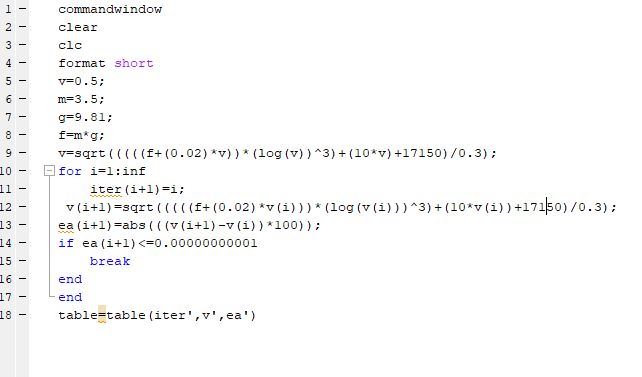 ANSWER;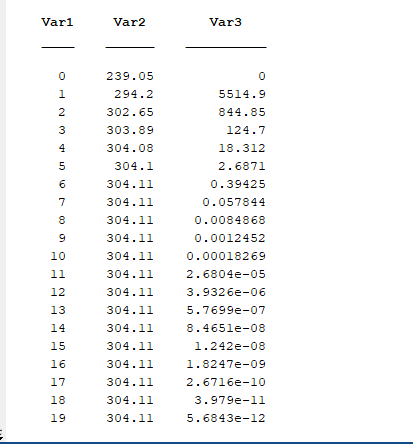 